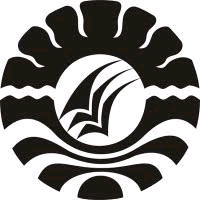 SKRIPSI PENERAPAN MODEL PEMBELAJARAN SOMATIC, AUDITORY VISUALIZATION, INTELLECTUALY (SAVI) UNTUKMENINGKATKAN HASIL BELAJAR IPA SISWAKELAS IVC SD INPRES TAPPANJENGKECAMATAN BANTAENG KABUPATEN BANTAENGFIFI ARFIANIPROGRAM STUDI PENDIDIKAN GURU SEKOLAH DASARFAKULTAS ILMU PENDIDIKAN UNIVERSITAS NEGERI MAKASSAR2016